Friends & Family Test report for March 2019Mulberry Medical Practice Total Responses - 89Results for October 2018ExtremelyLikelyLikelyNeither Likely or UnlikelyUnlikelyExtremely UnlikelyDon’t know431964161Summary         70%                           22%                    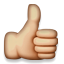 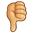         70%                           22%                            70%                           22%                            70%                           22%                            70%                           22%                    